ONE EVENT TRIAL REGISTRATION- ORDER FORM -2022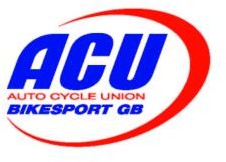 Auto-Cycle Union Ltd, ACU House, Wood Street, Rugby, Warwickshire CV21 2YX Tel: 01788 566400 Licence Dept.	Fax: 01788 552967	email: licence@acu.org.ukOne Event Trials Registration books are available to ACU Centres and Clubs at a cost of £50.00 per book of 10 licences. Please return completed order forms to the ACU office and allow at least 7 working days for your order to be processed.‘ 	 	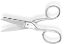 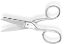 One Event Trials Registration books numbered from:	to:One Event Trials Registration books numbered from:	to:Date sent:Order number:Invoice number:Invoice number: